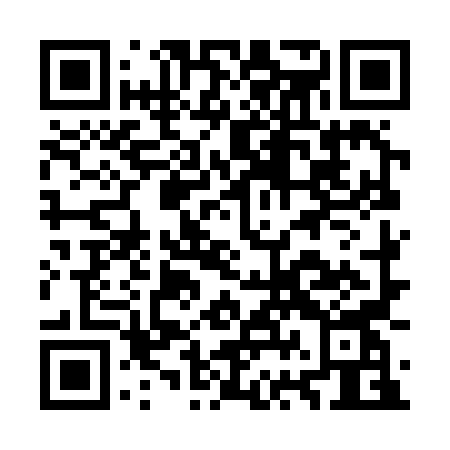 Prayer times for Arnoldsreuth, GermanyWed 1 May 2024 - Fri 31 May 2024High Latitude Method: Angle Based RulePrayer Calculation Method: Muslim World LeagueAsar Calculation Method: ShafiPrayer times provided by https://www.salahtimes.comDateDayFajrSunriseDhuhrAsrMaghribIsha1Wed3:285:481:095:108:3110:412Thu3:255:461:095:118:3310:433Fri3:225:441:095:128:3410:464Sat3:195:431:095:128:3610:495Sun3:165:411:095:138:3710:526Mon3:135:391:095:138:3910:547Tue3:095:381:085:148:4010:578Wed3:065:361:085:158:4211:009Thu3:035:351:085:158:4311:0310Fri3:005:331:085:168:4411:0611Sat2:565:311:085:168:4611:0912Sun2:535:301:085:178:4711:1213Mon2:535:291:085:178:4911:1514Tue2:525:271:085:188:5011:1715Wed2:515:261:085:188:5211:1716Thu2:515:241:085:198:5311:1817Fri2:505:231:085:198:5411:1818Sat2:505:221:085:208:5611:1919Sun2:495:211:085:218:5711:2020Mon2:495:191:095:218:5811:2021Tue2:495:181:095:229:0011:2122Wed2:485:171:095:229:0111:2123Thu2:485:161:095:239:0211:2224Fri2:475:151:095:239:0311:2325Sat2:475:141:095:249:0511:2326Sun2:475:131:095:249:0611:2427Mon2:465:121:095:249:0711:2428Tue2:465:111:095:259:0811:2529Wed2:465:101:095:259:0911:2530Thu2:465:091:105:269:1011:2631Fri2:455:091:105:269:1111:27